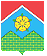 АДМИНИСТРАЦИЯПОСЕЛЕНИЯ МОСКОВСКИЙПОСТАНОВЛЕНИЕОб утверждении положения об участии жителей поселения Московский в осуществлении местного самоуправленияРуководствуясь ст.33 Федерального закона от 06.10.2003 №131-ФЗ «Об общих принципах организации местного самоуправления в Российской Федерации», Уставом поселения Московский, администрация поселения Московский постановляет:1. Утвердить прилагаемые:1.1. положение об участии жителей поселения Московский в осуществлении местного самоуправления; 1.2. форму удостоверения общественного советника главы администрации поселения Московский.2. Опубликовать настоящее постановление в «Вестнике Совета депутатов и администрации поселения Московский» и разместить на официальном сайте администрации поселения Московский3. Контроль за выполнением настоящего постановления возложить на главу администрации.Глава администрации   		                                                                                  Д.А. АндрецоваРазослать: в дело-2экз, заместителям главы администрацииСогласовано:Филатова М.А.Воробьева А.А.Самсонова Ю.И.Утверждено постановлением администрации поселения Московскийот 17.03.2017 № 12Положение об участии жителей поселения Московский в осуществлении местного самоуправленияОбщие положенияНастоящее Положение регулирует общественные отношения, связанные с реализацией жителями поселения Московский права на непосредственное участие в осуществлении местного самоуправления и содействие администрации поселения Московский в реализации полномочий на территории поселения Московский, оценке соответствия общественным интересам деятельности администрации поселения Московский.Правовое регулирование участия жителей поселения Московский в осуществлении местного самоуправленияПравовое регулирование участия жителей поселения Московский в осуществлении местного самоуправления регулируется Конституцией Российской Федерации, действующим законодательством Российской Федерации, города Москвы, Уставом поселения Московский, иными нормативно-правовыми актами поселения Московский, настоящим Положением.Цели участия жителей поселения Московский в осуществлении местного самоуправленияПовышение уровня участия жителей поселения Московский и их объединений в местном самоуправлении.Повышение качества взаимодействия администрации поселения Московский с жителями поселения Московский и учет их интересов.Повышение уровня доверия жителей поселения Московский к деятельности органов местного самоуправления, обеспечение прозрачности этой деятельности, обеспечение обратной связи между населением и администрацией поселения Московский, предупреждение и разрешение социальных конфликтов.Формы участия жителей поселения Московский в осуществлении местного самоуправленияФормой участия жителей в осуществлении местного самоуправлении, помимо форм, предусмотренных ст.ст. 22-32 Федерального закона от 06.10.2003 №131-ФЗ «Об общих принципах организации местного самоуправления», является осуществление функций общественного советника – лица, привлекаемого на добровольных началах, на безвозмездной основе.Общественные советникиОбщественным советником может быть гражданин Российской Федерации, достигший возраста 18 лет, дееспособный, проживающий в поселении Московский, не являющийся государственным или муниципальным служащим. Количественный состав общественных советников определяется распоряжением администрации поселения Московский.Общественный советник осуществляет свою деятельность на основании соглашения с администрацией поселения о сотрудничестве (далее – Соглашение), заключаемого на срок до 1 года в соответствии с заявлением, указанным в п.5 настоящего раздела. По окончании срока действия Соглашения, оно может быть продлено на тот же срок и на тех же условиях, которые были предусмотрены таким Соглашением.  На срок, предусмотренный Соглашением, общественному советнику выдается удостоверение.Кандидат на должность общественного советника представляет в администрацию поселения Московский следующие документы:личное заявление;автобиографию;копию паспорта или иного документа, удостоверяющего личность;копию документа об образовании;две фотографии размером 3 x 4 см.Функции общественного советника прекращаются:в связи с истечением срока действия Соглашения;при ненадлежащем исполнении обязанностей, возложенных на него настоящим Положением;в случае злоупотребления правами, предоставленными настоящим Положением;по инициативе общественного советника на основании письменного заявления.В связи с прекращением полномочий общественного советника его удостоверение подлежит возврату. Общественный советник в целях реализации настоящего Положения: Информирует:  Жителей дома (населенного пункта) о:деятельности администрации поселения Московский;принятых решениях и нормативно-правовых актах органов местного самоуправления поселения Московский, затрагивающих права и интересы различных групп населения;реализуемых в поселения Московский целевых муниципальных программах;значимых общественных мероприятиях;возможностях получения государственных и муниципальных услуг;проведении в поселении Московский публичных слушаний;запланированных встречах с представителями органов местного самоуправления поселения Московский по социально значимым вопросам и об итогах таких встреч.Администрацию поселения Московский, правоохранительные органы о:фактах нарушения иностранными гражданами и лицами без гражданства миграционного законодательства;фактах нарушения регистрационного учета собственниками и жильцами квартир. Принимает участие:в выявлении и устранении самовольно размещенных рекламных и иных материалов;в выявлении социально неблагополучных граждан, безнадзорных несовершеннолетних детей;в проведении социологических исследований, опросов, анкетирования среди жителей поселения, в том числе посредством телефонных опросов. Организует и обеспечивает:сбор предложений жителей по вопросам социально-экономического развития поселения Московский для подготовки предложений в администрацию поселения Московский;привлечение жителей к участию во встречах, праздничных и культурно-массовых мероприятиях, конкурсах, смотрах и т.д.;получение и распространение информации (в том числе информационных материалов) о значимых мероприятиях в поселении Московский и деятельности администрации поселения Московский. Содействует:жителям дома (населенного пункта) в решении актуальных вопросов жизни дома (населенного пункта);администрации поселения Московский в подготовке и проведении встреч с населением;правоохранительным органам, общественным пунктам охраны порядка в обеспечении поддержания правопорядка на территории поселения Московский.Доводит до администрации поселения Московский информацию о проблемах жителей поселения Московский и причинах их возникновения.Вносит предложения по решению выявленных проблем и принимает участие в их решении.Обеспечивает взаимодействие жителей многоквартирного дома (населенного пункта), в котором он проживает, соседних многоквартирных домов (населенных пунктов) с администрацией поселения Московский, иными органами местного самоуправления.Права и обязанности общественных советниковОбщественные советники вправе:получать достоверную и полную информацию от администрации поселения Московский по вопросу её деятельности;обращаться в органы местного самоуправления поселения Московский, к должностным лицам администрации поселения Московский по вопросам их деятельности.Общественный советник при осуществлении своих полномочий не вправе:создавать помехи работникам администрации поселения Московский при осуществлении ими своих должностных обязанностей;получать от физических и юридических лиц вознаграждения (подарки, денежные вознаграждения, ссуды, услуги, оплату развлечений, отдыха, транспортных расходов и др.), связанные с исполнением обязанностей общественного советника;использовать статус общественного советника в личных целях.Общественный советник обязан:при осуществлении своих полномочий действовать в интересах жителей поселения Московский;соблюдать требования законодательства Российской Федерации, правовых актов города Москвы и поселения Московский.Общественный советник несет ответственность за:достоверность предоставляемой информации;качество и своевременность выполнения обязанностей, возложенных на него настоящим Положением;ущерб, причиненный администрации поселения Московский в результате неправомерных действий.Утверждено постановлением администрации поселения Московскийот 17.03.2017 № 12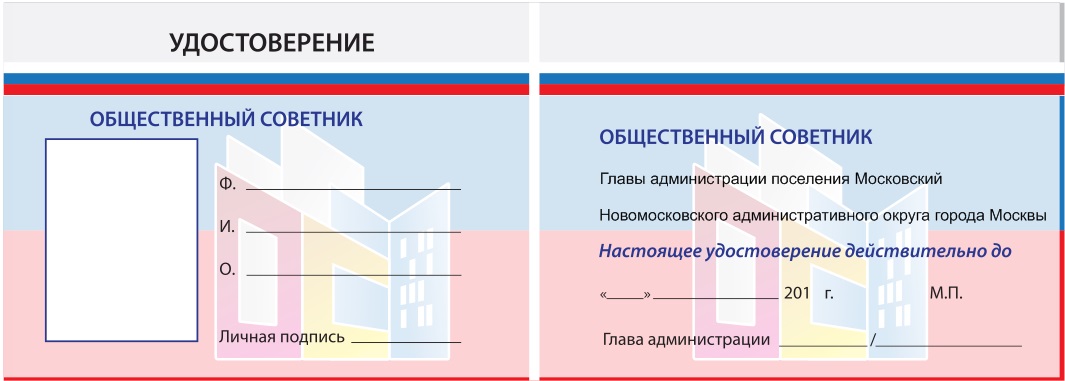 17.03.2017№12